Об объявлении и проведении конкурса на включение в кадровый резерв для замещения вакантных должностей федеральной государственной гражданской службы в Саха(Якутия)стате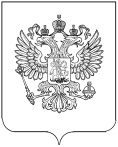 В соответствии с Федеральным законом от  27 июля 2004 года № 79-ФЗ «О государственной гражданской службе Российской Федерации», Указом Президента Российской Федерации от 1 февраля 2005 года № 112 «О конкурсе на замещение вакантной должности государственной гражданской службы Российской Федерации», Указом Президента Российской Федерации от 1 марта 2017 года № 96 «Об утверждении Положения о кадровом резерве федерального государственного органа», постановлением Правительства Российской Федерации от 31 марта 2018 года № 397 «Об утверждении единой методики проведения конкурсов на замещение вакантных должностей государственной гражданской службы Российской Федерации и включение в кадровый резерв государственных органов», приказом  Росстата  от 13 августа 2018 года  № 498 «Об утверждении Порядка работы конкурсной комиссии для проведения конкурса на замещение вакантных должностей федеральной государственной гражданской службы в Федеральной службе государственной статистики и Методики проведения конкурса на замещение вакантных должностей федеральной государственной гражданской службы в Федеральной службе государственной статистики», приказом Росстата от 13 ноября 2018 года № 668 «Об утверждении Положения о кадровом резерве Федеральной службы государственной статистики» п р и к а з ы в а ю:Объявить и провести конкурс на включение в кадровый резерв для замещения вакантных должностей федеральной государственной гражданской службы в Саха(Якутия)стате (далее - Конкурс) согласно приложению.   Административному отделу (О.В.Жуковская) обеспечить организацию и проведение Конкурса, в том числе служебную проверку достоверности сведений, представленных федеральными государственными гражданскими служащими и гражданами, претендующими на замещение вакантных должностей федеральной государственной гражданской службы.Финансово-экономическому отделу (Е.Л. Громова) обеспечить оплату расходов, связанных с проведением Конкурса.Отделу информационных ресурсов и технологий (Р.А. Байназаров) организовать размещение информации о проведении Конкурса на официальном сайте Саха(Якутия)стата в информационно-телекоммуникационной сети «Интернет».Контроль за исполнением настоящего приказа оставляю за собой.Руководитель                                                                             И.К. ГаеваяГруппы должностей федеральной государственной гражданской службы, по которым проводится конкурс на включение в кадровый резерв для замещения вакантных должностей федеральной государственной гражданской службы в Саха(Якутия)стате РОССТАТТЕРРИТОРИАЛЬНЫЙ ОРГАН ФЕДЕРАЛЬНОЙ СЛУЖБЫ ГОСУДАРСТВЕННОЙ СТАТИСТИКИ ПО РЕСПУБЛИКЕ САХА (ЯКУТИЯ)(САХА(ЯКУТИЯ)СТАТ)ПРИКАЗ24.07.2020                                                                     № 198ЯкутскГруппа, категориядолжностейСтруктурное подразделениеВедущая, руководителиОтдел статистики труда, образования, науки и инноваций(начальник отдела, заместитель начальника отдела)Старшая, специалистыОтдел сводных статистических работ(главный специалист-эксперт, ведущий специалист-эксперт, специалист-эксперт)Старшая, специалистыОтдел статистики труда, образования, науки и инноваций(главный специалист-эксперт, ведущий специалист-эксперт, специалист-эксперт)Старшая, специалистыОтдел статистики уровня жизни, обследований домашних хозяйств, населения и здравоохранения(главный специалист-эксперт, ведущий специалист-эксперт, специалист-эксперт)Старшая, специалистыОтдел статистики предприятий, ведения Статистического регистра и общероссийских классификаторов(главный специалист-эксперт, ведущий специалист-эксперт, специалист-эксперт)Старшая, специалистыОтдел региональных счетов, балансов, торговли и услуг(главный специалист-эксперт, ведущий специалист-эксперт, специалист-эксперт)Старшая, специалистыОтдел статистики цен, финансов, строительства, инвестиций и жилищно-коммунального хозяйства(главный специалист-эксперт, ведущий специалист-эксперт, специалист-эксперт)Старшая, специалистыОтдел статистики сельского хозяйства и окружающей природной среды(главный специалист-эксперт, ведущий специалист-эксперт, специалист-эксперт)Старшая, специалистыОтдел информационных ресурсов и технологий(главный специалист-эксперт, ведущий специалист-эксперт, специалист-эксперт)